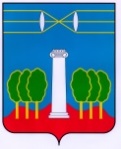 СОВЕТ ДЕПУТАТОВГОРОДСКОГО ОКРУГА КРАСНОГОРСКМОСКОВСКОЙ ОБЛАСТИР Е Ш Е Н И Еот 27.01.2022 №688/51О награждении Почётными грамотами работников МБОУ гимназии №2За многолетний добросовестный труд, преданность профессии, значительные успехи в организации воспитательного и образовательного процесса обучающихся, большой вклад в развитие инновационной образовательной среды и в связи с юбилеем, Совет депутатов РЕШИЛ:Наградить Почетными грамотами Совета депутатов городского округа Красногорск работников муниципального бюджетного общеобразовательного учреждения гимназии №2:- Пешкову Елену Викторовну – учителя английского языка;- Рыжкову Ольгу Петровну – учителя русского языка и литературы.ПредседательСовета депутатов                                           			               С.В. ТрифоновРазослать: в дело, МБОУ гимназия №2